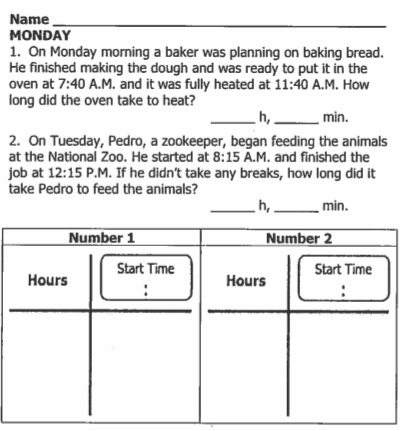 Part II: Review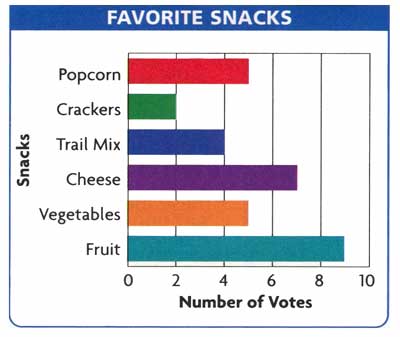 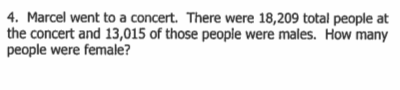 www.forrestmath.weebly.com 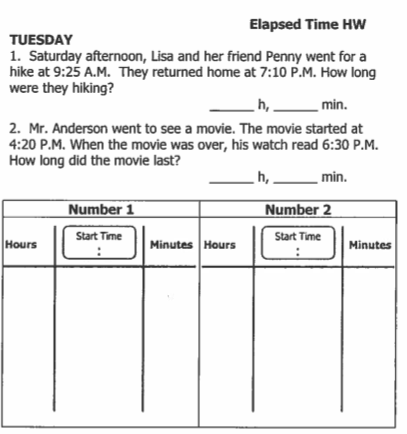 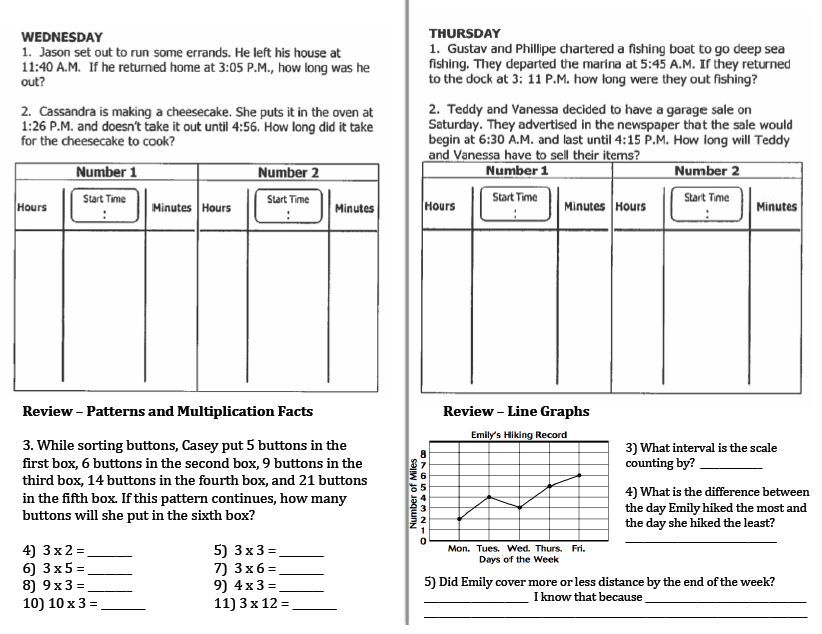 